§9342.  Seasonal use onlyNo person may place any trailer, camper, shelter or tent from May 1st to November 30th at any public campsite maintained or authorized pursuant to section 1825, subsection 4 and keep that trailer, camper, shelter or tent so located, vacant or occupied, for more than 14 days in any 30-day period. Persons already having placed a trailer, camper, shelter or tent at such a campsite for more than 14 days shall remove any such item and leave at the request of the commissioner, the commissioner's designee or any fish and wildlife warden.  [PL 1997, c. 678, §17 (AMD).]SECTION HISTORYPL 1979, c. 545, §3 (NEW). PL 1985, c. 696, §2 (AMD). PL 1997, c. 678, §17 (AMD). The State of Maine claims a copyright in its codified statutes. If you intend to republish this material, we require that you include the following disclaimer in your publication:All copyrights and other rights to statutory text are reserved by the State of Maine. The text included in this publication reflects changes made through the First Regular and First Special Session of the 131st Maine Legislature and is current through November 1, 2023
                    . The text is subject to change without notice. It is a version that has not been officially certified by the Secretary of State. Refer to the Maine Revised Statutes Annotated and supplements for certified text.
                The Office of the Revisor of Statutes also requests that you send us one copy of any statutory publication you may produce. Our goal is not to restrict publishing activity, but to keep track of who is publishing what, to identify any needless duplication and to preserve the State's copyright rights.PLEASE NOTE: The Revisor's Office cannot perform research for or provide legal advice or interpretation of Maine law to the public. If you need legal assistance, please contact a qualified attorney.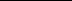 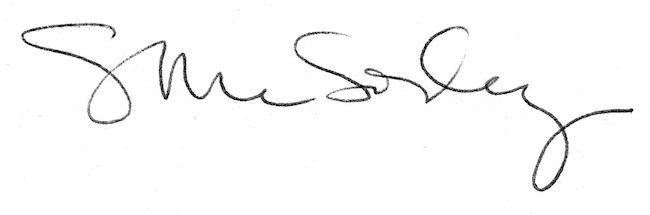 